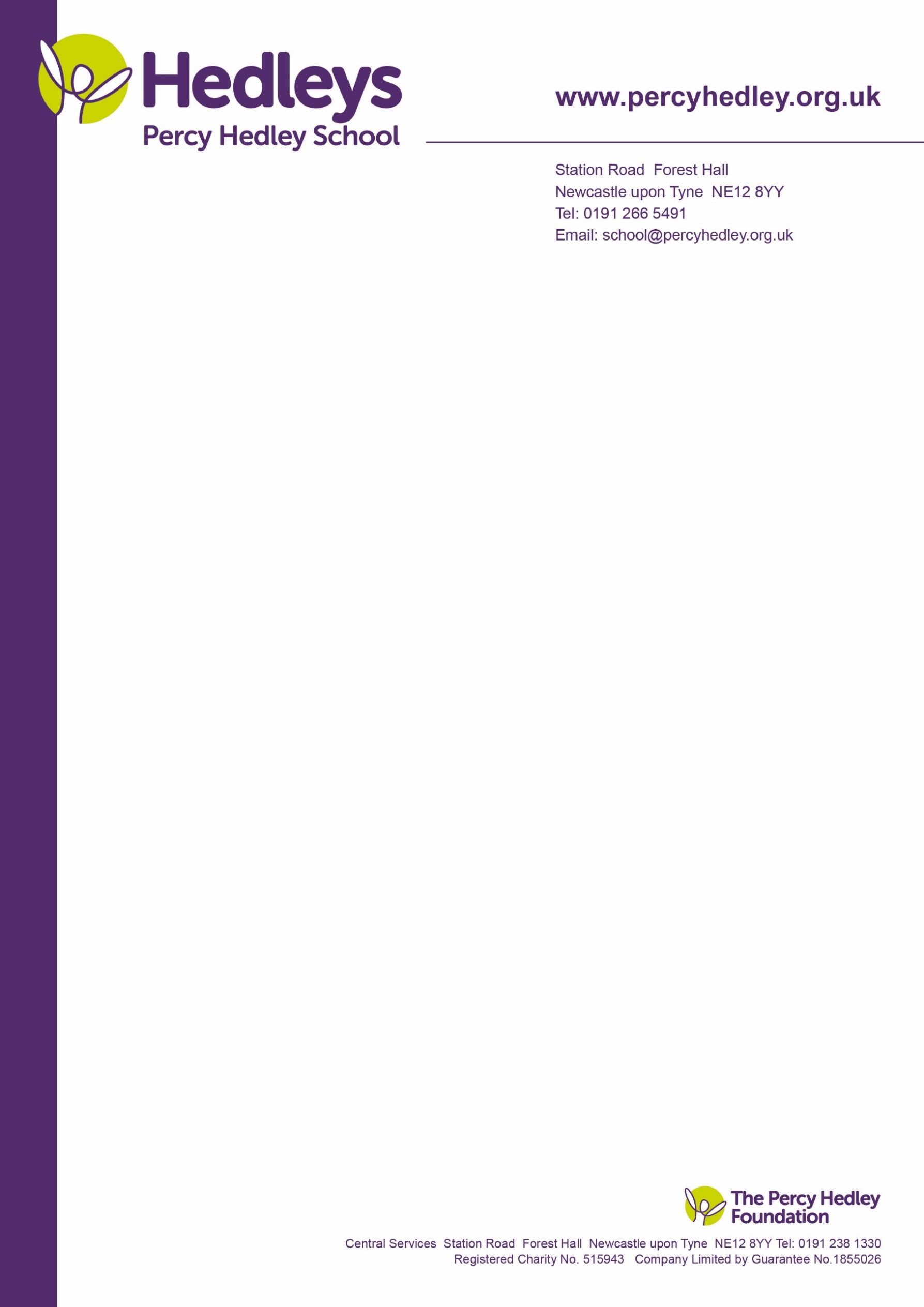 Meetings offer the opportunity to meet other parents and staff, share thoughts and ideas and help the school. However, any matters relating to individual children/young people should, in the first instance be directed to the class team. Without support from families, we will be limited in the support we can offer classes. We look forward to seeing as many of you as possible on 10th March. In the meantime, please contact Eileen Robinson if you would like additional information about the PTA or what is involved in any of the committee roles. If you prefer to liaise directly with the Chair, her email is below. We are aware of the additional demands on our families, both in terms of distance from school and meeting the needs of their children. Input can be by email, telephone or letter and any suggestions are shared at meetings. A Teams invite will be sent nearer the time.Yours sincerelyEileen Robinson. Family Liaison OfficerOn behalf of Donna Jones; Chair PTA. Email: Djpercyhedley@gmail.comPercy Hedley School,West Lane, Killingworth, Newcastle upon Tyne NE12 7BHTelephone: 0191 2161811 ext 3260Email: e.robinson@percyhedley.org.ukPlease return reply slip below FAO Eileen Robinson no later than Wednesday 16th February-----------------------------------------------------------------------------------------------------------------------------------I would like to be considered for a committee role (please specify which role) ________________________            I would like a postal vote: (please delete as appropriate) Yes/No            I will be attending the AGM (please delete as appropriate) Yes/No           My contact details including name, email address, child’s name and class:           Name: __________________________________ Telephone number: _________________________           Email address: ________________________ Child’s name and Class:_________________________           Please use comment box below for anything else you would like to share with the committee.